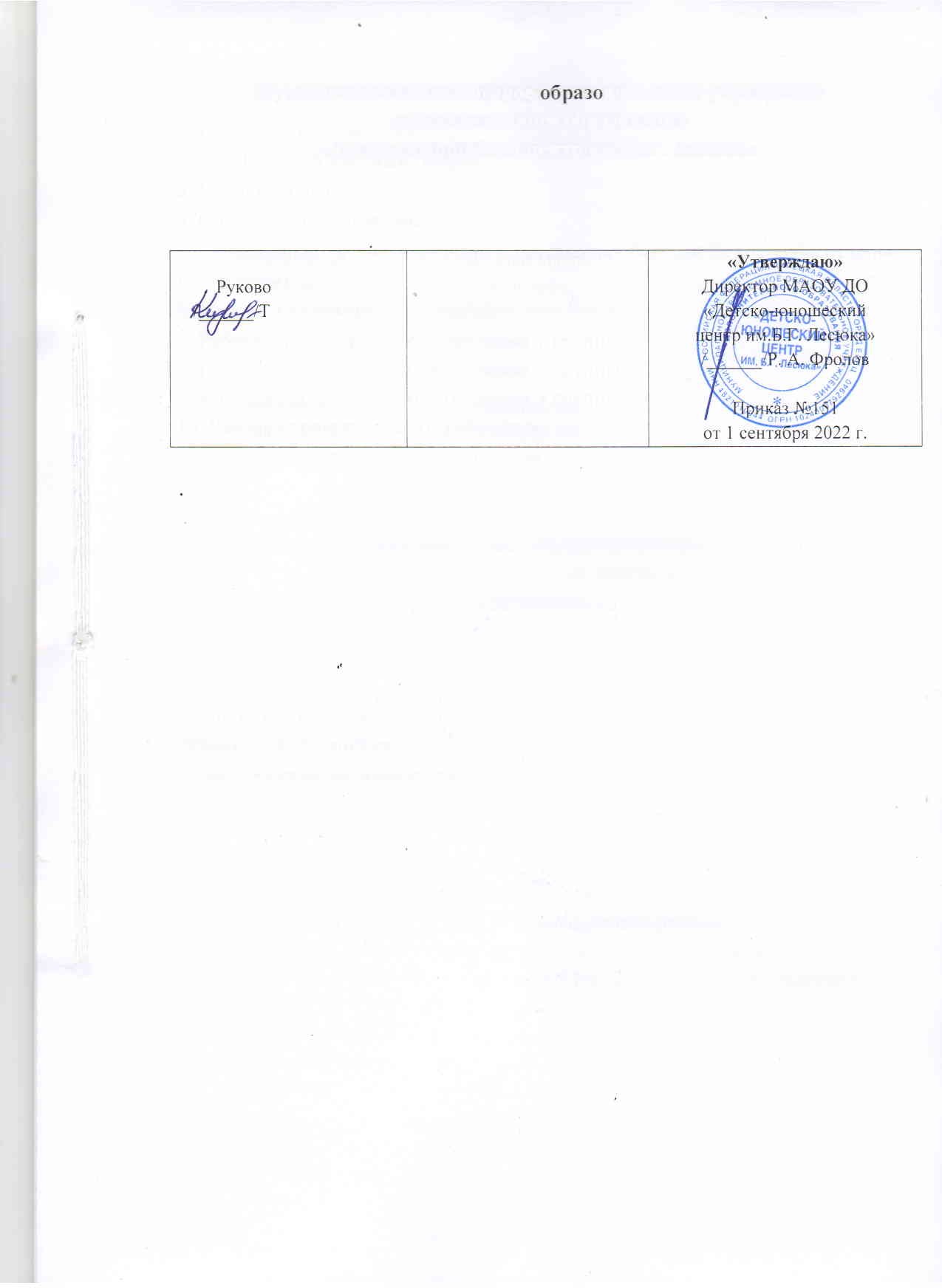 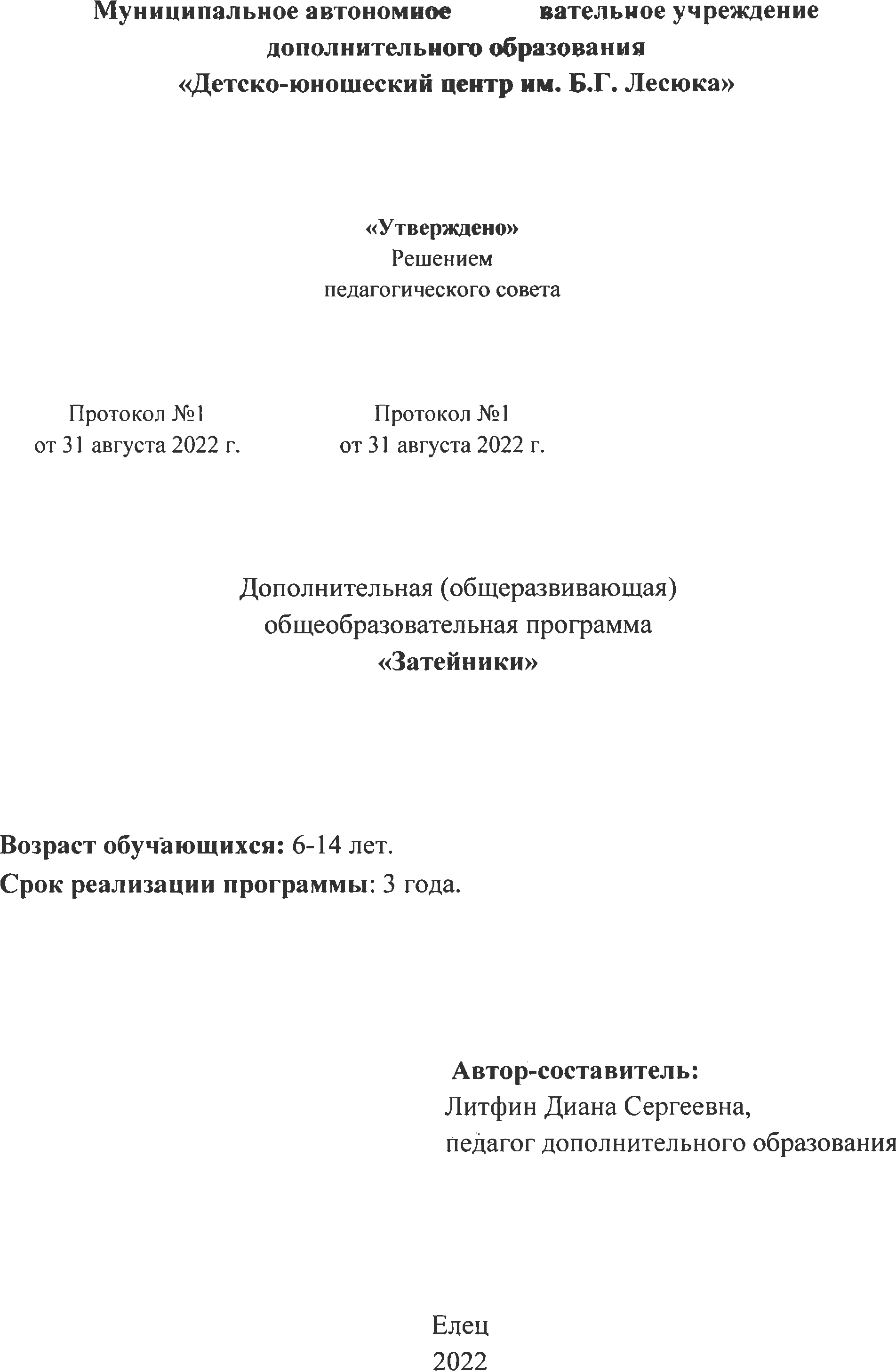 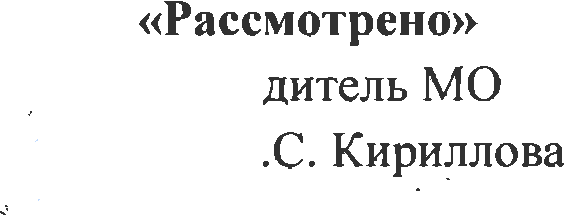 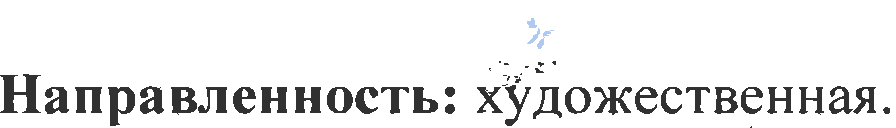 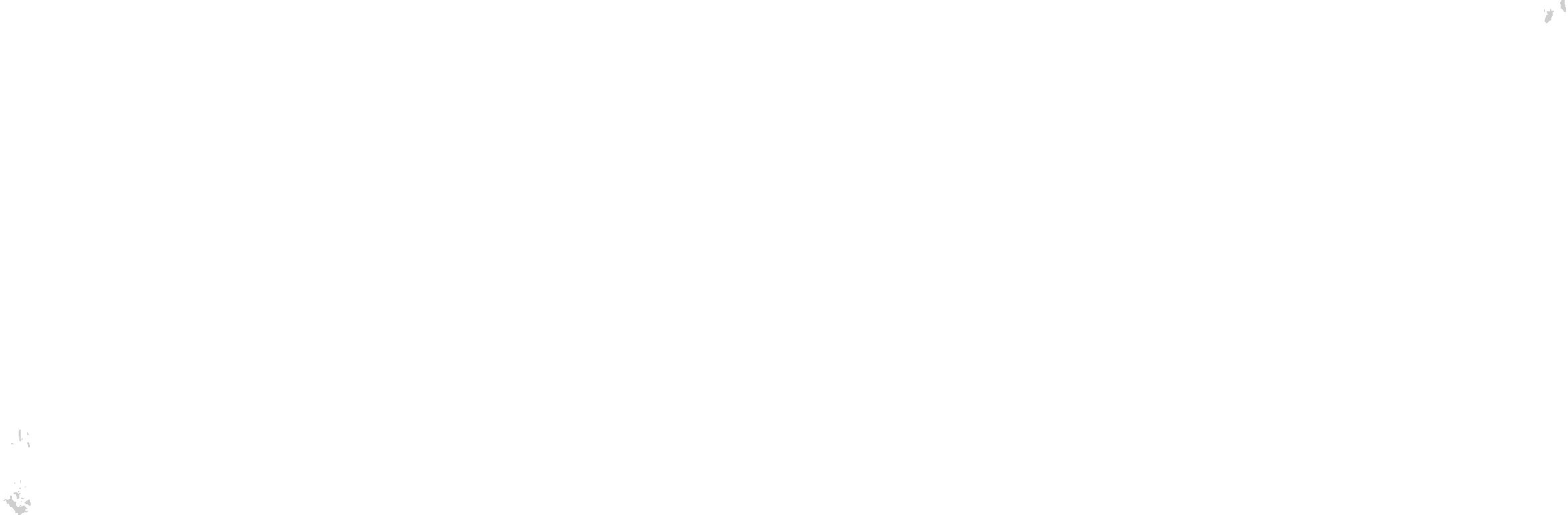 Содержание1. Пояснительная записка2. Календарный учебный график3. Учебный план4. Содержание программы5. Оценочные и методические материалы (методическое обеспечение программы) 6. Список литературы7. Рабочая программа 1 года обучения 1 группы8. Рабочая программа 1 года обучения 2 группы	9. Рабочая программа 1 года обучения 3 группы10. Рабочая программа 2 года обучения11. Рабочая программа 3 года обученияПояснительная записка Дополнительная (общеразвивающая) общеобразовательная программа «Затейники» разработана согласно требованиям Локального акта «Положение о структуре, порядке разработки и утверждения дополнительных (общеразвивающих) общеобразовательных программ в МАОУ  ДО «Детско-юношеский центр им. Б.Г. Лесюка».	Едва начавшись, новое тысячелетие уже сегодня диктует новые правила жизни, динамичной, бурно меняющейся, требующей от человека активных действий. Уже сегодня обществу нужны компетентные и самостоятельные, прогрессивно меняющиеся, готовые к сотрудничеству люди.Программа «Затейники «является дополнительной (общеразвивающей) общеобразовательной программой художественной направленности. 	Сегодня современное общество требует от ребят творческой инициативы и коммуникабельных способностей, умений творчески подходить к решению различных проблем, чувствовать себя уверенно в самых неожиданных ситуациях бытового и социального общения. Чем раньше начать формировать у ребенка перечисленные умения и навыки, тем проще ему будет адаптироваться в сложных современных условиях. Через театрализованные игры, игровые программы, выполнение творческих заданий, исполнение ритмических, танцевальных движений на праздничных мероприятиях дети учатся преодолевать трудности в общении со сверстниками, становятся более уверенными в себе, получают внутренний комфорт, раскованность. Театрализованная деятельность научит детей быть творческими личностями, способными к восприятию новизны, умению импровизировать. В связи с этим и разработана программа «Затейники», которая будет охватывать: изобразительное искусство, декоративно-прикладное, театральное и вокальное мастерство, что будет способствовать всестороннему развитию личности ребенка, выявлению определенных творческих способностей и их дальнейшему целенаправленному развитию. развитиюОтличительные особенностиПрограммы «Затейники» отличается доступностью для исполнения и выполнения всех предусмотренных программой заданий детьми разного возраста, универсальностью с точки зрения включения их в любую праздничную программу. Тематика заданий разнообразна. Не менее важным в программе является использование технологии сказкотерапии, других современных педагогических технологий, что позволяет создать на занятиях атмосферу комфорта, увлеченности. Большое внимание в данной программе уделено тематическим беседам по этическим и эстетическим нормам воспитания, культуре поведения.    	Условия реализации программы.		Возраст детей, участвующих в реализации данной дополнительной (общеразвивающей) общеобразовательной программы, от 6 до 14 лет. Группы формируются с учетом возрастных и индивидуальных особенностей детей.  		  Срок реализации программы. Программа рассчитана на 3 года обучения. Занятия для каждой группы 1,2,3 года обучения проводятся 3 раза в неделю по 2 часа, 6 часов в неделю. Продолжительность 1 часа учебного занятия для детей 6-7 лет – 30 минут, для детей 8-14 - 45 минут.	Формы обучения.  Очная. Обучение осуществляется по принципу «теория-практика», то есть, все теоретические знания обучающиеся закрепляют на практике. 	Анализ работы по реализации программы проводится по итогам проведенных занятий в форме творческих заданий.	 Новизна программы заключается в ее интегрированном характере, который позволяет по мере необходимости варьироватьобразовательный процесс, конкретизировать и структурировать его содержание, сучетом возрастных и индивидуальных особенностей воспитанников. А также предоставляет возможность для развития творческих способностей обучающихся. В образовательном процессе программы используются инновационные технологии: групповая деятельность, личностно- ориентированная на игровые технологии.	Программу «Затейники» можно рассматривать, как основу для разработки нового подхода к организации детского досуга детьми в условиях детского постоянного (временного) коллектива.	Актуальность программы заключается в художественно-эстетическом развитии обучающихся, в формировании творческого самовыражения.Педагогическая целесообразность программы объясняется тем, что наряду с такими формами как: игровые программы, праздники, коллективные творческие дела используется целый ряд специальных заданий на наблюдение, сравнение, домысливание, фантазирование, импровизацию и проектирование, что дает возможность учащимся самоопределяться через реализацию творческих возможностей и служат для развития мастерства.
	Цели и задачи программы.	Цели:	- формирование базовых компетенций в области изобразительного искусства, декоративно-прикладного творчества; 	 - создание условий для творческой самореализации детей через развитие вокальных способностей, развитие интересов и способностей через занятия театральной деятельностью, приобщение к традиционной народной культуре России.	Задачи:- развивать творческий потенциал каждого обучающегося;- развивать активность, самостоятельность, коммуникативные качества;- сформировать умения по проектированию и реализации игровых и конкурсных программ;- сформировать отношения к социально-культурным и образовательным ценностям;- сформировать собственное представление о самом себе;- сформировать навыки по удовлетворению индивидуальных интересов в личностно значимых сферах деятельности;- научить организовывать работу мастерской группы для подготовки и проведения программ;- научить органично, сочетать различные виды досуга и оздоровления с формами образовательной деятельности;- научить воплощать собственные планы и проекты досуговой деятельности.Ожидаемые результаты.	1 год обучения.	Обучающиеся должны знать и уметь:	- правила техники безопасности;	- играть, общаться друг с другом;	- составлять аппликации, рисовать;	- уметь делать поделки из природного материала и других подручных   средств;	- уметь исполнять несложные роли на сцене; 	- отгадывать загадки, ребусы, кроссворды;	- уметь логически мыслить;	- уметь слушать и слышать педагога;	- знать разнообразные формы организации досуга и уметь использовать их в практической деятельности.	2 год обучения.	Обучающиеся должны:	- знать правила техники безопасности;	- владеть специальным оборудованием и оснащением;	- выполнять практические задания с элементами творчества;	- уметь выступать перед аудиторией;	- уметь правильно, корректно составить вопрос к игре, конкурсу, викторине;	- уметь организовывать свое рабочее место;	- уметь контролировать свои поступки и оценивать себя адекватно реальным     достижениям;	- уметь использовать приобретенные знания, умения и навыки в практической деятельности.	3 год обучения.	Обучающиеся должны:	- знать и выполнять правила техники безопасности;	- осуществлять самостоятельную исследовательскую деятельность;	- владеть специальным оборудованием и оснащением;	-уметь правильно, корректно составить сценарий мероприятия;	- уметь выступать перед аудиторией, вести полемику, участвовать в   дискуссии;		- самостоятельно выбирать род занятий, участников совместной деятельности; 	-  активно взаимодействовать со сверстниками и взрослыми; 	-  владеть навыками принятия собственных решений;	- формулировать собственное мнение и позицию;	- осуществлять взаимный контроль;	- применять полученную информацию при выполнении заданий.	Результат экологического направления реализации программы:	- уметь бережно относиться к природе и ее богатствам;	- предпринимать действия по ее сохранению и улучшению экологической обстановки;	- уметь воплощать эти результаты в играх, сценках-драматизациях, в творческих работах.	Результат спортивно-оздоровительного направления реализации программы:	- применять жизненно важные двигательные навыки и умения в различных изменяющихся, вариативных условиях. 	-освоить правила здорового и безопасного образа жизни.	Результат нравственно-эстетического направления реализации программы:	- уметь художественно - этически, художественно - эстетически и художественно - эмоционально выполнять практические задания с элементами творчества.	Результат нравственно-патриотического направления реализации программы:	- приобрести нравственные качества, патриотические чувства;	- научиться любить и защищать Родину.                                                                	Результат историко-краеведческого направления реализации программы:	-научиться любить родной край и его историю;	-сформировать устойчивый интерес к туризму и краеведению.Формы организации занятий: 	- лекция,	- презентация,	- беседа, 	- викторина, 	- конкурсы,	- мастер-класс,	- проектная деятельность,	-  выставка и просмотр детских работ.2. Календарный учебный графикНачало 1 учебного года   - 1 сентября.Окончание учебного года – 31 мая.3. Учебный план Первый год обученияВторой год обученияТретий год обучения4. Содержание программыПервый год обучения	1. Вводное занятие. Знакомство с детьми. Цель, задачи. Содержание работы. Правила техники безопасности. Права и обязанности обучающихся. Демонстрация поделок. Игры на знакомство.	2. Изобразительная деятельность и декоративно- прикладное творчество.	Рисунок. Рисунок к памятным датам. Симметрия и асимметрия природных форм – цветы, бабочки. Осенние деревья и кустарники. Зимние забавы (рисование белой краской на синем фоне) – снежинки, деревья, цветы. Книжная иллюстрация.	Аппликация. Бумажная мозаика «Королева Осень». Аппликации в техниках: «прищипывания»: от простого к сложному; «квиллинг», «торцевание». Конкурс «Дорога глазами детей» (бумага). Конкурс «Огонь друг или враг?» (бумага, ткань). Открытки к праздничным датам.	Оригами. Цветы. Снежинки. Фигуры животных, птиц. Коллективная работа.	Работа с природным материалом. Аппликации из круп, семян, перьев, ваты. Композиция из листьев, травы. Объемные поделки из шишек, каштанов, веточек.	Лепка. Простые формы предметов – фрукты, овощи. Плоскостная аппликация.	Ручной труд - поделки. Поделки из бумаги, картона, ткани. Поделки из бросового материала. Поделки из ниток – куклы.	3. Текущий контроль.  Контрольные задания. Игровой тренинг. Выставка работ.	4. Театральное мастерство. Что такое театр? Театр и зритель. Поведение в театре. Основы сценического искусства. Театральные миниатюры: «Колобок» «Красная Шапочка».	Развивающие и коллективные игры с элементами театрализации. Театрально-творческие игры (тренинги). Игры на воздухе. Психологические практикумы-игры. Интеллектуальные игры, скороговорки, пословицы, поговорки.	Основы театральной культуры, театральная игра. Знакомство детей с историей театра. Зритель в театре. Знакомство с правилами поведения в театре. Понятия «зритель» и «фанат». Театральные профессии. Художественная мастерская. Театральная игра «Приходи сказка». Викторина «По дорогам любимых сказок». Литературный час «Сказка приходит ночью». Знакомство с основами кукольного театра. Репетиции и инсценировка сказки «Колобок» за ширмой.	Монтажи, сценические миниатюры. Мини-сценки.	5. Вокальное мастерство. Вокально-хоровая работа над средствами выразительности. Пение acappella. Владение тембром голоса.	Праздники. Разучивание музыкальных композиций к различным праздничным датам. Исполнение их на мероприятиях.	Беседы, викторины, конкурсы. Конкурсные программы к знаменательным датам. Игровые программы. Игры-путешествия. «Снежные фигуры».  Музыкальные викторины и конкурсы. 	Формирование сценической культуры. Мимические этюды. Упражнения на развитие выразительной пластики движений. Основы сценической речи. Дикция. Артикуляционная диагностика. 	6. Промежуточный контроль. Подведение итогов учебного года. Обсуждение и анализ успехов каждого обучающегося. Театрально-игровой тренинг, выставка творческих работ.Второй год обучения	1. Вводное занятие. Правила техники безопасности. Права и обязанности обучающихся. Выбор методов и средств обучения.	2. Изобразительная деятельность и декоративно- прикладное творчество. 	Рисунок. Рисунок к памятным датам. Симметрия и асимметрия более сложных природных форм – деревья. Времена года – пейзажи. Рисование белой краской на синем фоне – зимний вечер. Конкурсы рисунков. Иллюстрации к сказкам.	Аппликация. Бумажная мозаика – пейзажи. Аппликации в техниках: «прищипывания»; «квиллинг», «торцевание» - панно. Коллективные аппликации. Аппликация из ткани. Объемные открытки к праздникам.	Оригами. Цветы, снежинки, фигуры. Модульное оригами. Композиция.	Работа с природным материалом. Аппликации из круп, семян, перьев, ваты в усложненном варианте. Композиции из цветов, листьев, каштанов, шишек, плодов шиповника в усложненном варианте.	Лепка. Сложные формы предметов – животные, люди. Работа с глиной, тестом. Плоскостная аппликация – композиция.	Ручной труд - поделки. Поделки из бросового материала.  Поделки из ниток – куклы, гусеница. Подарки.	3. Текущий контроль. Контрольные задания. Игровой тренинг. Выставка работ.	4. Театральное мастерство.	Развивающие и коллективные игры. Театрально-творческие игры (тренинги). Интеллектуальные игры. Игровые программы. Игры народов мира. Пантомима. Игры на воздухе.	Основы театральной культуры, театральная игра. Мир театра снаружи: знакомство с театральными буднями. Виды театральных постановок. Теоретические основы сценической речи. Сценическое движение. Чтение пьес по ролям, анализ текстов. Театральная игра «Любимые герои произведений». Мастерская декорации.	Монтажи, сценические миниатюры. Мини-сценки. Инсценировка. Спектакли.	5. Вокальное мастерство. Вокально-хоровая работа над средствами выразительности. Вокальные упражнения. Народная песня.	Праздники. Разучивание музыкальных композиций к различным праздничным датам. Исполнение их на мероприятиях.	Беседы, викторины,  конкурсы. Развивающие игры. Коллективные игры. Викторины по сказкам. Музыкальные викторины и конкурсы.	Формирование сценической культуры, работа с фонограммой. Отработка концертных номеров.	6. Промежуточный контроль.	Подведение итогов учебного года. Инсценировка. Выставка творческих работ.Третий год обучения	1. Вводное занятие. Правила техники безопасности. Права и обязанности обучающихся. Выбор методов и средств обучения.	2. Изобразительная деятельность и декоративно- прикладное творчество. 	Рисунок. Рисунок к памятным датам. Рисунок простейших плоских природных форм с натуры: листьев, перьев, бабочек, коры деревьев. Рисование иллюстраций к рассказам. Иллюстрации к сказкам. Конкурсы рисунков. 	Аппликация. Мозаика на основе различных круп «Сказочный подсолнух». Аппликации в техниках: «прищипывания»; «квиллинг», «торцевание» - пейзажи. Коллективные аппликации. Аппликация из ниток, меха. Объемные открытки к праздникам.	Оригами. Цветы, снежинки, фигуры.	Работа с природным материалом. Аппликации из круп, семян, перьев, ваты в усложненном варианте. 	Лепка. Сложные формы предметов – животные, люди. Лепка разных сказочных героев.  Витражи.	Ручной труд - поделки. Поделки из пуговиц, пайеток – предметы домашнего обихода. Мастерская Деда Мороза. 	3. Текущий контроль.  Контрольные задания. Игровой тренинг. Выставка работ.	4. Театральное мастерство.	Развивающие и коллективные игры. Театрально-творческие игры (тренинги). Игровые ситуации на общение. Игра «Эко-марафон».	Основы театральной культуры, театральная игра. Теоретические основы сценической речи. Сценическое движение. Чтение пьес по ролям, анализ текстов. Работа над этюдами с применением знаний, умений и навыков всего курса обучения. Театральные этюды. Театральные представление «Дорожная Азбука» и др.	Монтажи, сценические миниатюры. Театральная игра.  Игры «Угадай, кто хозяин?», «Выгляни в окошко», «Поиграем в интонацию. Инсценировки. Мини-сценки. Упражнения на развитие воображения и асоциального мышления. Упражнения на жестикуляцию и мимику.	5. Вокальное мастерство. 	Праздники. Подготовка музыкальных номеров к различным мероприятиям: «День первоклассника»,  «Мы - ученики».  «Дорогому человеку…» и утренникам «Чудеса на Новый год» и т.д.	Беседы, викторины, конкурсы.	Конкурсные программы, викторины к знаменательным датам. «Дорога и дети». (профилактика детского дорожно-транспортного травматизма). Викторины «Природа и Мы», «Умники и умницы», «Путешествие в страну Литературию».	Формирование сценической культуры,  работа с фонограммой. Отработка концертных номеров. Самостоятельная работа с фонограммой. Совершенствование навыков сценической культуры. Знакомство с з аконами сцены. Отчетные концерты, посвящённые праздникам «Посвящение в первоклассники», «В гостях у Осени», «Новогодняя сказка», «День юного защитника Родины».	6. Итоговый контроль.	Подведение итогов учебного года. Танцевально-конкурсная программа с элементами театрализации.5. Оценочные и методические материалы(методическое обеспечение программы)Контроль знаний, умений и навыков участников объединения обеспечивает оперативное управление учебным процессом и выполняет обучающую, проверочную, воспитательную и корректирующую функции. Разнообразные формы контроля позволяют объективно оценить успешность и качество образовательного процесса. В процессе реализации программы применяются следующие виды контроля:- текущий – проводится в течение года, возможен на каждом занятии;- промежуточный– проводится по окончании изучения темы, раздела; а также обязателен в конце полугодия; - итоговый – проводится в конце обучения по программе- проверка освоения программы, учет изменения качеств личности каждого ребенка: результатов выступления обучающихся в творческих мероприятиях различного уровня (городских, областных, всероссийских и др.), а также сольное исполнение выученного песенного материала.Текущий контроль проводится с целью оценки качества усвоения обучающимися учебного материала, отслеживание активности обучающихся. Текущий контроль осуществляется регулярно педагогом.Промежуточный контроль проводится с целью оценки качества усвоения обучающимися учебного материала по итогам учебного периода (года).	Итоговый контроль – это оценка уровня достижений обучающихся по завершении освоения дополнительной общеразвивающей общеобразовательной программы с целью изменения уровня развития детей, их творческих способностей; заключительная проверка знаний, умений и навыков.Контроль результатов освоения программы обучающимися отслеживается и оценивается с помощью следующих форм:- опрос;- наблюдение;- прослушивание;- открытое занятие;- творческий отчет;- концертное прослушивание;- выступления;- конкурс.Эти формы позволяют педагогу и обучающимся увидеть и обсудить результаты своего труда, позволяют педагогу внести изменения в учебный процесс, определить эффективность обучения по программе, создают хороший психологический климат в коллективе. В качестве форм фиксации образовательных результатов могут быть использованы аудиозапись, видеозапись, грамоты, дипломы, фотодокументы.Формами предъявления и демонстрации образовательных результатовявляются концерты, конкурсы, фестивали.При оценивании обучающегося, осваивающего программу, учитывается следующее:	- формирование устойчивого интереса к музыкальному искусству, к занятиям музыкой;	- наличие исполнительской культуры, развитие музыкального мышления овладение практическими умениями и навыками в различных видах музыкально-исполнительской деятельности: сольном и ансамблевом исполнительстве;	- степень продвижения обучающегося, успешность личностных достижений.	Следует считать успешным обучение по программе, если на итоговом выступлении обучающиеся:	- артистично и выразительно исполнили всю концертную программу;	- показали высокий технический уровень владения эстрадно-вокальными навыками для воссоздания художественного образа и стиля исполнения сочинений разных форм и жанров зарубежных и отечественныхкомпозиторов;	- овладели сценической свободой;	- умеют петь под фонограмму и пользоваться микрофоном.Оценочные материалы.	На занятиях изобразительного искусства оценивается как уровень восприятия учащимися произведений искусства и явлений культуры, так и уровень выполнения практических заданий. Задачей оценки является анализ результата или хода деятельности. Конечный момент оценки - определение путей совершенствования творчества обучающихся. Оценка детских рисунков, как работ творческого характера, требует особого педагогического такта. При оценке детского рисунка следует учитывать индивидуальность обучающегося. Словесная оценка — это краткая характеристика результатов работы обучающегося на занятии изобразительного искусства. Это форма оценочного суждения позволяет раскрыть результаты его деятельности, проанализировать его возможности и прилежание. Особенностью словесной оценки является ее содержательность, анализ работы ребёнка («не внимателен», «не старался», «поленился»).	Анализ учебных и творческих работ обучающихся на занятиях изобразительного искусства.	Правильное понимание поставленных задач при выполнении учебных и творческих работ.	Раскрытие темы:	-осмысление темы и достижение образной точности;	- импровизация и использование собственных впечатлений при выполнении работы;	-оригинальность замысла.	Композиция:	-знание, понимание и применение на практике основных законов композиции;	- органичность и целостность композиционного решения.	Рисунок:	- владение основами изобразительной грамоты (умение последовательного выполнения работы в заданном формате, передачи пропорций и проработки и расположения в пространстве, передачи тональных отношений при сохранении цельности изображения)	В зависимости от поставленных задач:	-степень сходства изображения с предметами реальной действительности (реалистический рисунок);	- умение решать задачи, основанные на ассоциативном восприятии окружающего мира через трансформацию природных и искусственных форм.		Диагностика театральных способностей детей проводится на занятиях в соответствии с учебной программой в форме педагогического наблюдения и результатам показа этюдов и миниатюр, выполнения специальных игр и упражнений. Проводятся игры и упражнения по актерскому психотренингу, музыкально-хореографические театральные миниатюры. 			Оценивается:		 -использование всех частей речи;  	  	 -составление предложений;	-умение имитировать характерные действия персонажей;-передача эмоционального состояния другого человека;-использование в играх театральных игрушек, картинок;-импровизация на несложные сюжеты песенок, сказок;-драматизация отрывков знакомых произведений.Итоговая аттестация проводится в форме: театрализованного показа.	Диагностика вокальных способностей детей проводится преимущественно в виде   игровых тестов, направленных на изучение структурных компонентов музыкальности: звук высотного, темпометроритмического, тембрового, динамического, гармонического (ладового), формообразующего чувства; эмоциональной отзывчивости на музыку как главного компонента музыкальности, а также когнитивного, общенационального и мотивационного компонентов музыкально-эстетических вкусов детей.	Преимущества предлагаемых тестов состоят в том, что они:	1) опираются не только на оценку знаний, но и на изучение познавательной деятельности в целом (в нашем случае, специфики музыкально-мыслительной деятельности);	2) применимы для массового исследования;	3) дают сравнимые между собой результаты.	Данная методика диагностики музыкальных способностей детей может использоваться как индивидуально, так и в группах.	Мотивирующим аспектом организации выполнения тестовых заданийвыступает игровая форма их предъявления.До предъявления музыкальных игр-тестов педагог устанавливает доверительные отношения с ребёнком, используя «нейтрально-развлекательный» игровой материал и, лишь затем, вовлекает ребенкав диагностическую ситуацию.    При любом результате выполнения диагностических заданий педагог должен избегать оценочных суждений, подкрепляя стремление ребёнка играть в предложенную ему музыкальную игру своей заинтересованностью в его действиях.Материально-техническое обеспечение.		Для успешной реализации дополнительной (общеразвивающей) общеобразовательной программы необходимо наличие:- фотоматериалов с изображением животных и растений; -спецлитературы по витражу, росписи по стеклу;-спецлитературы и наглядное пособие народных промыслов;  шаблоны, трафареты, образцы изделий.- репетиционного кабинета;- компьютера (ноутбука); -архива тематических «минусов» и «плюсов»             -методические и нотные пособия по вокалу, сборники произведений для солистов и вокальных ансамблей.-настольный театр картинок.             - пальчиковый театр.              - элементы костюмов для взрослых и детей.6. Список литературы	1. Антипина А.Е. Театрализованная деятельность в детском саду. Игры, упражнения, сценарии. М.: ГЦ Сфера, 2003.	2. Афанасьев С.П. Триста творческих конкурсов. - Кострома, Метод. центр «Вариант», 2000.	3. Бодраченко И.В. Театрализованные музыкальные представления для детей дошкольного возраста. -2-е изд.-М.: Айрис-пресс, 2007.	4. Бугаева З.Н. Музыкальные занятия в детском саду. М.: АСТ; Донецк: Сталкер, 2005.	5. Буренина А.И. Театр всевозможного. Вып.1.: От игры до спектакля: Учебно-методическое пособие. -2-е изд., С-Пб, 2002.	6.Гусакова М.А. Аппликация. - Москва, «Просвещение», 1991.	7.Константинова М. Школьный год - без хлопот! (Сценарии школьных праздников). - Ростов-на-Дону, «Феникс», 2001.	8.Крутенкова А.Д. Кукольный театр. Программа, рекомендации, мини-спектакли, пьесы. 19 классы. – Волгоград: Издательство «Учитель»,2008.	9.Розанова А. Выступайте с нами. - Москва, «Просвещение», 1998.	10.Савченко Е.В. Летний лагерь на базе школы. - М.: ВАКО, 2007. (Мозаика детского отдыха).РАБОЧАЯ ПРОГРАММАк дополнительной (общеразвивающей) общеобразовательной программе «Затейники»Возраст обучающихся: 6 – 14 лет.Год обучения: 1 год.Группа №1.2022 – 2023 учебный годСодержание1.  Пояснительная записка2.  Календарно - тематическое планированиеПояснительная запискаЦели и задачи программы 1 года обучения.Цель программы: приобщение обучающихся к основам художественной культуры, создание условий для формирования творческой личности, развития в ребёнке природных задатков, творческого потенциала, способностей, позволяющих самореализоваться в различных видах и формах художественно-творческой деятельности. Задачи.Обучающие:	- формировать базовые компетенции в области изобразительной деятельности и декоративно-прикладного творчества;	- учить основам художественной грамоты и театрального мастерства;	- сформировать стойкий интерес к художественной деятельности;- сформировать певческую культуру - обучить вокальным навыкам.2. Развивающие:- развитие творческого воображения и фантазии;- развивать голос и исполнительские навыки;- развивать слух, ритм и музыкальную память;        - раскрытие индивидуальных способностей детей через упражнения, этюды, театральные игры, сочинения историй, сказок.3. Воспитательные:	- воспитание эстетического отношения к действительности;	- воспитание усидчивости, целеустремлённости, дружелюбия;- формирование качеств личности, необходимых для достижения успешности.4. Социальные:- повысить уровень общей культуры, психологического здоровья;- развивать коммуникативные компетенции обучающихся.	Количество часов, отводимых на освоение программы.	Занятия проводятся 3 раза в неделю по 2 часа, 216 часов в  год.	Ожидаемые результаты.	По итогам освоения 1 года обучения программы большинство обучающихся должны знать/понимать:	-особенности художественных средств различных видов и жанров изобразительного искусства;	-отличительные особенности основных видов и жанров изобразительного искусства;	- ведущие элементы изобразительной грамоты – линия, штрих, тон в рисунке и в живописи, главные и дополнительные, холодные и теплые цвета;	- певческую установку при пении;	- правила поведения на сцене;	- особенности и возможности певческого голоса;	-сформированность умений находить средства выразительности и эмоциональности состояния;	- развитие нравственно - коммуникативных и волевых качеств личности (общительность, вежливость, чуткость, доброта, умение довести дело до конца); 	 - произвольных познавательных процессов (внимание, память, восприятие, любознательность).Уметь:- передавать на бумаге форму и объем предметов, настроение в работе;- работать с разными техниками аппликации;- выполнять небольшие объёмные пейзажи;- самостоятельно распеваться;- выполнять артикуляционные упражнения;- исполнять вокальные произведения выразительно, осмысленно;- уметь выполнять малые театральные формы и передавать мимикой, жестами различные чувства.2. Календарно - тематическое планирование РАБОЧАЯ ПРОГРАММАк дополнительной (общеразвивающей) общеобразовательной программе «Затейники»Возраст обучающихся: 6–14 лет.Год обучения: 1 год.Группа №2.2022 – 2023 учебный годСодержание1.  Пояснительная записка2.  Календарно - тематическое планирование1. Пояснительная запискаЦели и задачи программы 1 года обучения.Цель программы: приобщение обучающихся к основам художественной культуры, создание условий для формирования творческой личности, развития в ребёнке природных задатков, творческого потенциала, способностей, позволяющих самореализоваться в различных видах и формах художественно-творческой деятельности. Задачи.1. Обучающие:	- формировать базовые компетенции в области изобразительной деятельности и декоративно-прикладного творчества;	- учить основам художественной грамоты и театрального мастерства;	- сформировать стойкий интерес к художественной деятельности;- сформировать певческую культуру - обучить вокальным навыкам.2. Развивающие:- развитие творческого воображения и фантазии;- развивать голос и исполнительские навыки;- развивать слух, ритм и музыкальную память;        - раскрытие индивидуальных способностей детей через упражнения, этюды, театральные игры, сочинения историй, сказок.3. Воспитательные:	- воспитание эстетического отношения к действительности;	- воспитание усидчивости, целеустремлённости, дружелюбия;- формирование качеств личности, необходимых для достижения успешности.4. Социальные:- повысить уровень общей культуры, психологического здоровья;- развивать коммуникативные компетенции обучающихся.	Количество часов, отводимых на освоение программы.	Занятия проводятся 3 раза в неделю по 2 часа, 216 часов в  год.	Ожидаемые результаты.	По итогам освоения 1 года обучения программы большинство обучающихся должны знать/понимать:	-особенности художественных средств различных видов и жанров изобразительного искусства;	-отличительные особенности основных видов и жанров изобразительного искусства;	- ведущие элементы изобразительной грамоты – линия, штрих, тон в рисунке и в живописи, главные и дополнительные, холодные и теплые цвета;	- певческую установку при пении;	- правила поведения на сцене;	- особенности и возможности певческого голоса;	-сформированность умений находить средства выразительности и эмоциональности состояния;	- развитие нравственно - коммуникативных и волевых качеств личности (общительность, вежливость, чуткость, доброта, умение довести дело до конца); 	 - произвольных познавательных процессов (внимание, память, восприятие, любознательность).Уметь:- передавать на бумаге форму и объем предметов, настроение в работе;- работать с разными техниками аппликации;- выполнять небольшие объёмные пейзажи;- самостоятельно распеваться;- выполнять артикуляционные упражнения;- исполнять вокальные произведения выразительно, осмысленно;- уметь выполнять малые театральные формы и передавать мимикой, жестами различные чувства.2. Календарно - тематическое планирование РАБОЧАЯ ПРОГРАММАк дополнительной (общеразвивающей) общеобразовательной программе «Затейники»Возраст обучающихся: 6–14 лет.Год обучения: 1 год.Группа №3.2022 – 2023 учебный годСодержание1.  Пояснительная записка2.  Календарно - тематическое планирование1. Пояснительная запискаЦели и задачи программы 1 года обучения.Цель программы: приобщение обучающихся к основам художественной культуры, создание условий для формирования творческой личности, развития в ребёнке природных задатков, творческого потенциала, способностей, позволяющих самореализоваться в различных видах и формах художественно-творческой деятельности. Задачи.1. Обучающие:	- формировать базовые компетенции в области изобразительной деятельности и декоративно-прикладного творчества;	- учить основам художественной грамоты и театрального мастерства;	- сформировать стойкий интерес к художественной деятельности;- сформировать певческую культуру;- обучить вокальным навыкам.2. Развивающие:- развитие творческого воображения и фантазии;- развивать голос и исполнительские навыки;- развивать слух, ритм и музыкальную память;        - раскрытие индивидуальных способностей детей через упражнения, этюды, театральные игры, сочинения историй, сказок.3. Воспитательные:	- воспитание эстетического отношения к действительности;	- воспитание усидчивости, целеустремлённости, дружелюбия;- формирование качеств личности, необходимых для достижения успешности.4. Социальные:- повысить уровень общей культуры, психологического здоровья;- развивать коммуникативные компетенции обучающихся.	Количество часов, отводимых на освоение программы.	Занятия проводятся 3 раза в неделю по 2 часа, 6 часов в неделю, 216 часов в  год.	Ожидаемые результаты.	По итогам освоения 1 года обучения программы большинство обучающихся должны знать/понимать:	-особенности художественных средств различных видов и жанров изобразительного искусства;	-отличительные особенности основных видов и жанров изобразительного искусства;	- ведущие элементы изобразительной грамоты – линия, штрих, тон в рисунке и в живописи, главные и дополнительные, холодные и теплые цвета;	- певческую установку при пении;	- правила поведения на сцене;	- особенности и возможности певческого голоса;	-сформированность умений находить средства выразительности и эмоциональности состояния;	- развитие нравственно - коммуникативных и волевых качеств личности (общительность, вежливость, чуткость, доброта, умение довести дело до конца); 	 - произвольных познавательных процессов (внимание, память, восприятие, любознательность).Уметь:- передавать на бумаге форму и объем предметов, настроение в работе;- работать с разными техниками аппликации;- выполнять небольшие объёмные пейзажи;- самостоятельно распеваться;- выполнять артикуляционные упражнения;- исполнять вокальные произведения выразительно, осмысленно;- уметь выполнять малые театральные формы и передавать мимикой, жестами различные чувства.2. Календарно - тематическое планирование РАБОЧАЯ ПРОГРАММАк дополнительной (общеразвивающей) общеобразовательной программе «Затейники»Возраст обучающихся: 6 - 14 лет.Год обучения: 2 год.2022 – 2023 учебный годСодержание1.  Пояснительная записка2.  Календарно - тематическое планирование1. Пояснительная запискаЦели и задачи программы 2 года обучения.Цель программы: формирование всесторонне интеллектуальной, эстетически развитой творческой личности, развитию инициативы, выдумки и творчества детей в атмосфере эстетических переживаний и увлеченности, через различные виды изобразительной, прикладной, театральной и вокальной  деятельности.Задачи.	1. Обучающие:       	 - приобщение детей к декоративно-прикладному искусству;	- закрепление основ театрального мастерства;	- изучение навыков хоровой звучности (ансамбль, строй);	- формирование навыков творческой деятельности.2. Развивающие:	- развитие художественного вкуса;	- развитие творческого воображения и фантазии;	- раскрытие индивидуальных способностей детей через упражнения, этюды, театральные игры, сочинения историй, сказок;	 - развитие голоса и исполнительских навыков.3. Воспитательные:	- воспитание трудолюбия и уважительного отношения к труду;	- воспитание усидчивости, целеустремлённости, дружелюбия;  - формирование качеств личности, необходимых для достижения успешности.4. Социальные:- расширять кругозор обучающихся;- повысить уровень общей культуры, психологического здоровья;- развивать коммуникативные компетенции обучающихся.Количество часов, отводимых на освоение программы.Занятия проводятся 3 раза в неделю по 2 часа, 216 часов в год.Ожидаемые результаты.По итогам освоения 2 года обучения  программы большинство обучающихся должны знать/понимать:	- понятие «логическое ударение» и правила его расстановки;	- требования к подбору игрового материала и игровых знаний в игровой программе;	- основные формы организации детского досуга;	- основы мастерства ведущего.	Уметь:	- самостоятельно делать поделки на заданную тему;	-  смело  публично  выступать;	- свободно держаться на сцене, контактировать со зрительным залом;	- активно включаться в  игровые программы;	- составлять и оформлять кроссворды, загадки, ребусы. 2. Календарно - тематическое планирование  РАБОЧАЯ ПРОГРАММА к дополнительной (общеразвивающей) общеобразовательной программе «Затейники»Возраст обучающихся: 6-14 лет.Год обучения: 3 год.2022 – 2023 учебный годСодержание1.  Пояснительная записка2.  Календарно - тематическое планирование1. Пояснительная запискаЦели и задачи программы 3 года обучения.Цель программы: развитие  творческих способностей детей средствами изобразительного,  декоративно-прикладного, театрального и музыкального искусства.Задачи.         1. Обучающие:	-научить детей владеть своим голосом;	- обучить  театральному мастерству;	- научить хоровой звучности (ансамбль, строй);	- сформировать устойчивые навыки творческой деятельности;          - приобщить детей к декоративно-прикладному искусству.2. Развивающие:	- развитие творческого потенциала ребенка;	- развитие образного мышления, воображения, фантазии детей;	- развитие зрительной памяти и пространственных представлений;	- развитие эстетического и художественного вкуса.	3. Воспитательные:	- воспитание трудолюбия и уважительного отношения к труду;	- воспитание усидчивости, целеустремлённости, дружелюбия;	 - формирование качеств личности, необходимых для достижения успешности.4. Социальные:- расширять кругозор обучающихся;- повысить уровень общей культуры, психологического здоровья;- развивать коммуникативные компетенции обучающихся.Количество часов, отводимых на освоение программы.Занятия проводятся 3 раза в неделю по 2 часа, 216 часов в  год.Ожидаемые результаты.По итогам освоения 3 года программы большинство обучающихся должны знать/понимать:	- пять – десять игр на все случаи;	- пять – восемь эстрадных игр (конкурсы, викторины, аукционы).	Уметь:	- выполнять правила техники безопасности;	- осуществлять самостоятельную исследовательскую деятельность;	- владеть специальным оборудованием и оснащением;	- уметь выступать перед аудиторией, вести полемику, участвовать в   дискуссии;		- самостоятельно выбирать род занятий, участников совместной деятельности; 	-  активно взаимодействовать со сверстниками и взрослыми; 	-  владеть навыками принятия собственных решений;	- формулировать собственное мнение и позицию;	- осуществлять взаимный контроль;	- применять полученную информацию при выполнении заданий;	- работать с микрофоном сольно и в ансамбле;	- уметь петь под минусовое сопровождение;2. Календарно - тематическое планирование 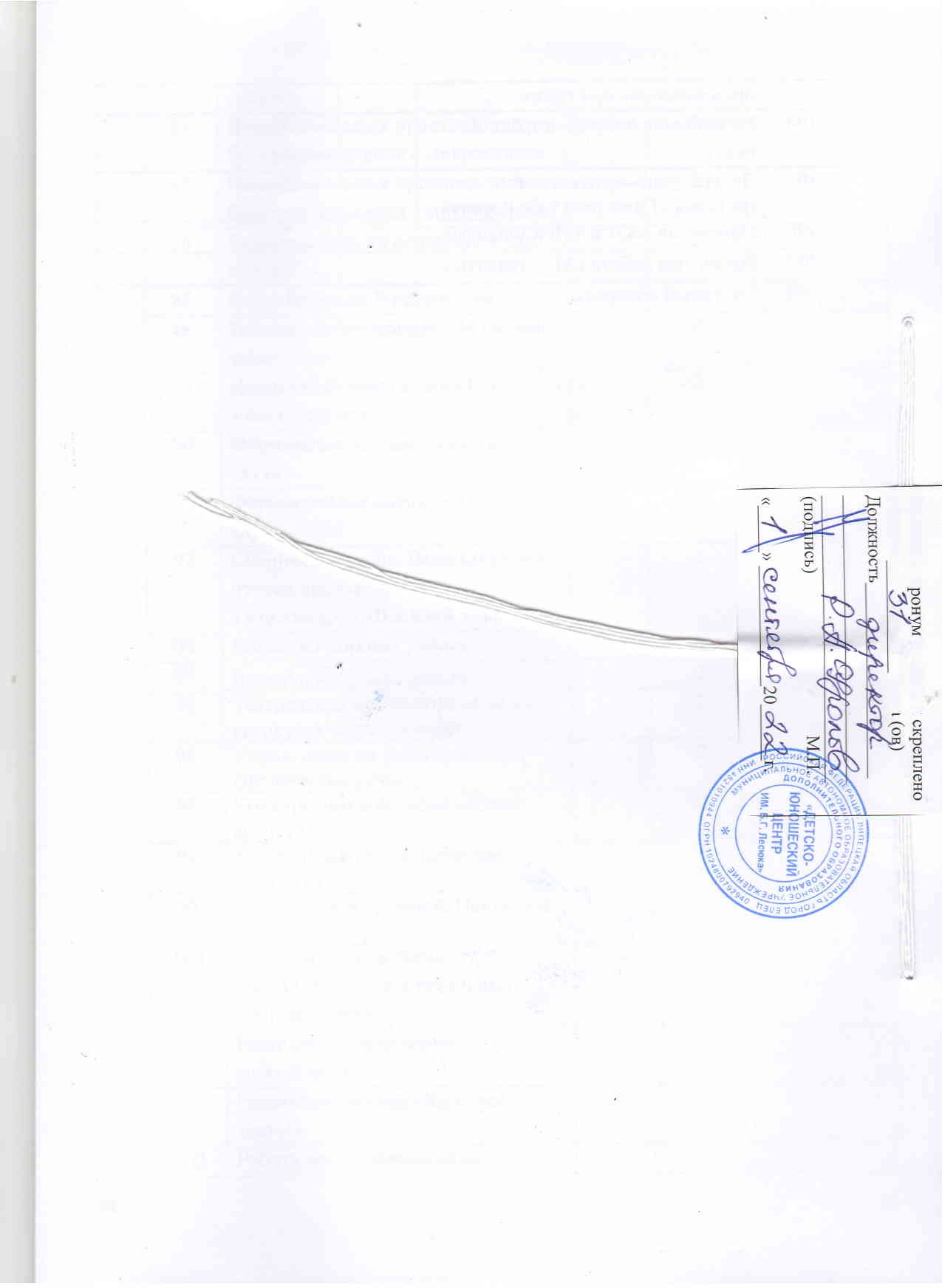 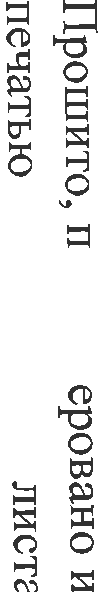 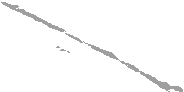 №п/пГод обученияВсего учебных недельКол-во учебных днейОбъем учебных часовРежим работы11361082163 раза в неделю по 2 часа22361082163 раза в неделю по 2 часа33361082163 раза в неделю по 2 часа№п/пНазвание раздела, темыКол-во часовИз нихИз них№п/пНазвание раздела, темыКол-во часовТеорияПрактика1.Вводное занятие.4222.Изобразительная деятельность и декоративно-прикладное творчество:7816622.рисунок304262.аппликация10462.оригами10282.работа с природным материалом8262.лепка10282.ручной труд - поделки10283.Текущий контроль.2-24.Театральное мастерство:7012584.развивающие и коллективныеигры с элементами театрализации204164.основы театральной культуры, театральная игра305254.монтажи, сценические миниатюры	203175.Вокальное мастерство:608525.праздники10285.беседы, викторины, конкурсы3112195.формирование сценической культуры192176.Промежуточный контроль211ИТОГО21639177№п/пНазвание раздела, темыКол-во часовИз нихИз них№п/пНазвание раздела, темыКол-во часовТеорияПрактика1.Вводное занятие.2112.Изобразительная деятельность и декоративно-прикладное творчество:8012682.рисунок231222.аппликация152132.оригами122102.работа с природным материалом8262.лепка8172.ручной труд - поделки144103.Текущий контроль.2-24.Театральное мастерство:8215674.развивающие и коллективные игры325274.основы театральной культуры, театральная игра235184.монтажи, сценические миниатюры275225.Вокальное мастерство:486425.праздники12-125.беседы, викторины, конкурсы10285.формирование сценической культуры, работа с фонограммой264226.Промежуточный контроль.211ИТОГО21635181№п/пНазвание раздела, темыКол-во часовИз нихИз них№п/пНазвание раздела, темыКол-во часовТеорияПрактика1.Вводное занятие2112.Изобразительная деятельность и декоративно-прикладное творчество:6212502.рисунок182162.аппликация142122.оригами8262.работа с природным материалом4132.лепка10192.ручной труд8443.Текущий контроль.2114.Театральное мастерство:7813654.развивающие и коллективные игры274234.основы театральной культуры, театральная игра315264.монтажи, сценические миниатюры204165.Вокальное мастерство:708625.праздники12125.беседы, викторины, конкурсы205155.формирование сценической культуры, работа с фонограммой.383356.Итоговый контроль.211ИТОГО21634182№ п\пТемаКол-во часовКол-во часовДата проведения№ п\пТематеорияпрактикаДата проведения1Вводное занятие. Инструктаж по технике безопасности. Знакомство с содержание курса. Демонстрация поделок. 22Игры на знакомство «Угадай кто я», «Мир моих увлечений». Рисование на свободную тему «Красота вокруг нас»23Формирование сценической культуры.114Знакомство с понятием композиция. Композиция «Золотая Осень».115Конкурс рисунков «Славься город мой родной».26Композиция «Ёжик с яблоками».27Пейзаж. Что такое пейзаж. Работа с пейзажем.28Пейзаж. Изображение осеннего леса.29Знакомство детей с историей театра, с правилами поведения в театре. Театральная игра «Приходи сказка»210Подготовка к инсценированию сказки «Колобок»211Инсценировка сказки «Колобок».212Беседа «Как играют артисты».1113Вокально-хоровая работа.214Что такое аппликация? Работа с аппликацией. 215Аппликация «Осенний листопад».216Обрывная аппликация «Подводный мир».217Музыкальные распевки.218Прослушивание детских голосов. Упражнение.219Работа над чистым интонированием в одноголосном исполнении.220Разучивание песен.221Монотипия. Закрепление понятия «симметрия». Рисунок «Бабочка».222Аппликация. Правила работы с аппликацией.223Аппликация «Зимние забавы».224Работа с природным материалом. Правила по т/б. Методика работы с природным материалом. Игры на свежем воздухе.225Вокально-хоровая работа.226Выражение действия пением, мимикой, жестом, звуком, пластикой.227Творческая работа. Рисунок «Сказки приходят к детям».228Театральная мастерская. Куклы для театра. Изготовление сказочных персонажей.229Мини-спектакль «В гостях у Витаминов».230Мини-спектакль «Мамочка Родная».231Артикуляционная гимнастика «Заборчик», «Блинчик».232Русские частушки. Жанр исполнения. Путешествие в историю русской частушки.233Частушечные распевы.234Пение acappella. Владение тембром голоса.1135Вокально-хоровая работа над средствами выразительности.1136Творческая мастерская. Рисунок «Самая классная-Классная».237Пальцевая живопись. Знакомство с новым методом работы. Композиция «Цветы в вазе».1138Лепка домашнего кота (пластилин).239Текущий контроль. 240Работа над ровным звучанием при пении без сопровождения.241Упражнения на развитие тембровых возможностей голоса.242Искусство иллюстрации русских народных сказок. Иллюстрирование русской народной сказки «Мужик и медведь».243Лепка из пластилина сказочных героев.1144Панно из различных семян «Забавные животные».245Пальцевая живопись «Ветка рябины». 246Лепка из пластилина сказочных героев.247Что такое настольный театр. Особенности работы в данном направлении.248Викторина по сказкам Андерсена.249Театральная мастерская «Новогодний калейдоскоп».250Упражнения на развитие тембровых возможностей голоса.251Кукольный театр «Маша и медведь».252Поделки из ниток. Правило выполнения работы.253Ручной труд. Куклы из ниток.254Ручной труд. «Фонарик трёхсторонний»Поделка из бумаги.1155Творческие игры «Хорошо-плохо». Театр картинок «Мы играем и поем».256Что такое оригами. Правила работы с оригами.257Сказка «Муха-цокотуха». Репетиция ролей.258Инсценировка сказки «Муха-цокотуха».259Сольное пение. Упражнения.260Распевания, разогрев вокально-артикуляционного аппарата.261Работа с микрофоном.262Объёмная поделка из шишек, листьев, каштанов.263Что такое пластилиновая живопись. Пластилиновая живопись «Бабочки на лугу».1164Театральная игра «Что я делаю?» Мини-спектакль «Путешествие Капризульки».265Мимические этюды. Упражнения на развитие выразительной пластики движений «Мы будущие артисты».266Ручной труд. Поделка из картона «Новогодние игрушки».267Работа над сценическим имиджем.268Подготовка вокальных номеров.269Оригами «Новогодний фейерверк».270Развитие артистических способностей детей, умения согласовывать пение с ритмическими движениями.271Декоративные узоры как средство украшения.272Театрализованная программа «Красная шапочка на новый лад».273Репетиция театрализованной программы «Красная шапочка на новый лад».274Коллективная работа красками «Радость своими руками».275Работа над средствами выразительности в вокальных произведениях.276Творческая мастерская «Пасхальное яичко».277Ручной труд. Композиция «Пасхальное лукошко».278Что такое теневой театр? Особенности работы в нём.279«Мы играем в театр». Упражнение на развитие сценических образов.280Театральная игра: «Кругосветное путешествие», «Король» «Сам себе режиссёр».281Обучение пользованию фонограммой.1182Работа с фонограммой. Пение под фонограмму.283Дыхательная гимнастика «Чистый носик», «Одуванчик», «Ветерок».284Координирование слуха и голоса по музыкальным фразам при сольном исполнении.285Работа над звукоизвлечением и чистотой интонации при сольном пении286Ритмопластика. Театральная игра.287Оригами. Коллективная работа «Пасхальная радость».288Конкурс рисунков «Дорогою добра».289Пластилинография «Грибок».290Оригами. Коллективная работа «День космонавтики».291Вокал. Песни, посвященные Победе.292Подготовка вокальных номеров.293Работа над средствами выразительности в вокальных произведениях.294Оригами «Салют Победы».295Исполнение песен с танцевальными элементами.296Исполнение песен с танцевальными элементами.297Мини-театр «Дети против Войны!»298Работа над сценической речью. Подготовка к спектаклю «Теремок».299Театральная мастерская «Через века, несущие свет».2100Мини-спектакль «Через века, несущие свет».2101Работа с природным материалом «Подарки весны».2102Конкурс рисунков «Лето, здравствуй».2103Сочиняем сказку сами. Проектная работа.2104Беседа на тему: «Чему я научился за этот год?». Показ творческих сценических работ.2105Показ творческих сценических работ.2106Мини - спектакль «Лето красное пришло».2107Мини - спектакль «Прекрасная сказка детства.2108Промежуточный контроль.11№ п\пТемаКол-во часовКол-во часовДата проведения№ п\пТематеорияпрактикаДата проведения1Вводное занятие. Инструктаж по технике безопасности. Знакомство с содержание курса. Демонстрация поделок. 22Игры на знакомство «Угадай кто я», «Мир моих увлечений». Рисование на свободную тему «Красота вокруг нас»23Формирование сценической культуры.114Знакомство с понятием композиция. Композиция «Золотая Осень».115Конкурс рисунков «Славься город мой родной».26Композиция «Ёжик с яблоками».27Пейзаж. Что такое пейзаж. Работа с пейзажем.28Пейзаж. Изображение осеннего леса.29Знакомство детей с историей театра, с правилами поведения в театре. Театральная игра «Приходи сказка».210Подготовка к инсценированию сказки «Колобок».211Инсценировка сказки «Колобок».212Беседа «Как играют артисты».1113Вокально-хоровая работа.214Что такое аппликация? Работа с аппликацией. 215Аппликация «Осенний листопад».216Обрывная аппликация «Подводный мир».217Музыкальные распевки.218Прослушивание детских голосов. Упражнение.219Работа над чистым интонированием в одноголосном исполнении.220Разучивание песен.221Монотипия. Закрепление понятия «симметрия». Рисунок «Бабочка».222Аппликация. Правила работы с аппликацией.223Аппликация «Зимние забавы».224Работа с природным материалом. Правила по т/б. Методика работы с природным материалом. Игры на свежем воздухе.225Вокально-хоровая работа.226Выражение действия пением, мимикой, жестом, звуком, пластикой.227Творческая работа. Рисунок «Сказки приходят к детям».228Театральная мастерская. Куклы для театра. Изготовление сказочных персонажей.229Мини-спектакль «В гостях у Витаминов».230Мини-спектакль «Мамочка Родная».231Артикуляционная гимнастика «Заборчик», «Блинчик».232Русские частушки. Жанр исполнения. Путешествие в историю русской частушки.233Частушечные распевы.234Пение acappella. Владение тембром голоса.1135Вокально-хоровая работа над средствами выразительности.1136Творческая мастерская. Рисунок «Самая классная-Классная».237Пальцевая живопись. Знакомство с новым методом работы. Композиция «Цветы в вазе».1138Лепка домашнего кота (пластилин).239Текущий контроль. 240Работа над ровным звучанием при пении без сопровождения.241Упражнения на развитие тембровых возможностей голоса.242Искусство иллюстрации русских народных сказок. Иллюстрирование русской народной сказки «Мужик и медведь».243Лепка из пластилина сказочных героев.1144Панно из различных семян «Забавные животные».245Пальцевая живопись «Ветка рябины». 246Лепка из пластилина сказочных героев.247Что такое настольный театр. Особенности работы в данном направлении.248Викторина по сказкам Андерсена.249Театральная мастерская «Новогодний калейдоскоп».250Упражнения на развитие тембровых возможностей голоса.251Кукольный театр «Маша и медведь».252Поделки из ниток. Правило выполнения работы.253Ручной труд. Куклы из ниток.254Ручной труд. «Фонарик трёхсторонний»Поделка из бумаги.1155Творческие игры «Хорошо-плохо». Театр картинок «Мы играем и поем».256Что такое оригами. Правила работы с оригами.257Сказка «Муха-цокотуха». Репетиция ролей.258Инсценировка сказки «Муха-цокотуха».259Сольное пение. Упражнения.260Распевания, разогрев вокально-артикуляционного аппарата.261Работа с микрофоном.262Объёмная поделка из шишек, листьев, каштанов.263Что такое пластилиновая живопись. Пластилиновая живопись «Бабочки на лугу».1164Театральная игра «Что я делаю?» Мини-спектакль «Путешествие Капризульки».265Мимические этюды. Упражнения на развитие выразительной пластики движений «Мы будущие артисты.266Ручной труд. Поделка из картона «Новогодние игрушки».267Работа над сценическим имиджем.268Подготовка вокальных номеров.269Оригами «Новогодний фейерверк».270Развитие артистических способностей детей, умения согласовывать пение с ритмическими движениями.271Декоративные узоры как средство украшения.272Театрализованная программа «Красная шапочка на новый лад».273Репетиция театрализованной программы «Красная шапочка на новый лад».274Коллективная работа красками «Радость своими руками».275Работа над средствами выразительности в вокальных произведениях.276Творческая мастерская «Пасхальное яичко».277Ручной труд. Композиция «Пасхальное лукошко».278Что такое теневой театр? Особенности работы в нём.279«Мы играем в театр». Упражнение на развитие сценических образов.280Театральная игра: «Кругосветное путешествие», «Король», «Сам себе режиссёр».281Обучение пользованию фонограммой.1182Работа с фонограммой. Пение под фонограмму.283Дыхательная гимнастика «Чистый носик», «Одуванчик», «Ветерок».284Координирование слуха и голоса по музыкальным фразам при сольном исполнении.285Работа над звукоизвлечением и чистотой интонации при сольном пении.286Ритмопластика. Театральная игра.287Оригами. Коллективная работа «Пасхальная радость».288Конкурс рисунков «Дорогою добра».289Пластилинография «Грибок».290Оригами. Коллективная работа «День космонавтики».291Вокал. Песни, посвященные Победе.292Подготовка вокальных номеров.293Работа над средствами выразительности в вокальных произведениях.294Оригами «Салют Победы».295Исполнение песен с танцевальными элементами.296Исполнение песен с танцевальными элементами.297Мини-театр «Дети против Войны!»298Работа над сценической речью. Подготовка к спектаклю «Теремок».299Театральная мастерская «Через века, несущие свет».2100Мини-спектакль «Через века, несущие свет».2101Работа с природным материалом «Подарки весны».2102Конкурс рисунков «Лето, здравствуй».2103Сочиняем сказку сами. Проектная работа.2104Беседа на тему: «Чему я научился за этот год?». Показ творческих сценических работ.2105Показ творческих сценических работ.2106Мини - спектакль «Лето красное пришло».2107Мини - спектакль «Прекрасная сказка детства.2108Промежуточный контроль.11№ п\пТемаКол-во часовКол-во часовДата проведения№ п\пТематеорияпрактикаДата проведения1Вводное занятие. Инструктаж по технике безопасности. Знакомство с содержание курса. Демонстрация поделок. 22Игры на знакомство «Угадай кто я», «Мир моих увлечений». Рисование на свободную тему «Красота вокруг нас»23Формирование сценической культуры.114Знакомство с понятием композиция. Композиция «Золотая Осень».115Конкурс рисунков «Славься город мой родной».26Композиция «Ёжик с яблоками».27Пейзаж. Что такое пейзаж. Работа с пейзажем.28Пейзаж. Изображение осеннего леса.29Знакомство детей с историей театра, с правилами поведения в театре. Театральная игра «Приходи сказка».210Подготовка к инсценированию сказки «Колобок».211Инсценировка сказки «Колобок».212Беседа «Как играют артисты».1113Вокально-хоровая работа.214Что такое аппликация? Работа с аппликацией. 215Аппликация «Осенний листопад».216Обрывная аппликация «Подводный мир».217Музыкальные распевки.218Прослушивание детских голосов. Упражнение.219Работа над чистым интонированием в одноголосном исполнении.220Разучивание песен.221Монотипия. Закрепление понятия «симметрия». Рисунок «Бабочка».222Аппликация. Правила работы с аппликацией.223Аппликация «Зимние забавы».224Работа с природным материалом. Правила по т/б. Методика работы с природным материалом. Игры на свежем воздухе.225Вокально-хоровая работа.226Выражение действия пением, мимикой, жестом, звуком, пластикой.227Творческая работа. Рисунок «Сказки приходят к детям».228Театральная мастерская. Куклы для театра. Изготовление сказочных персонажей.229Мини-спектакль «В гостях у Витаминов».230Мини-спектакль «Мамочка Родная».231Артикуляционная гимнастика «Заборчик», «Блинчик».232Русские частушки. Жанр исполнения. Путешествие в историю русской частушки.233Частушечные распевы.234Пение acappella. Владение тембром голоса.1135Вокально-хоровая работа над средствами выразительности.1136Творческая мастерская. Рисунок «Самая классная-Классная».237Пальцевая живопись. Знакомство с новым методом работы. Композиция «Цветы в вазе».1138Лепка домашнего кота (пластилин).239Текущий контроль. 240Работа над ровным звучанием при пении без сопровождения.241Упражнения на развитие тембровых возможностей голоса.242Искусство иллюстрации русских народных сказок. Иллюстрирование русской народной сказки «Мужик и медведь».243Лепка из пластилина сказочных героев.1144Панно из различных семян «Забавные животные».245Пальцевая живопись «Ветка рябины». 246Лепка из пластилина сказочных героев.247Что такое настольный театр. Особенности работы в данном направлении.248Викторина по сказкам Андерсена.249Театральная мастерская «Новогодний калейдоскоп».250Упражнения на развитие тембровых возможностей голоса.251Кукольный театр «Маша и медведь».252Поделки из ниток. Правило выполнения работы.253Ручной труд. Куклы из ниток.254Ручной труд. «Фонарик трёхсторонний»Поделка из бумаги.1155Творческие игры «Хорошо-плохо». Театр картинок «Мы играем и поем».256Что такое оригами. Правила работы с оригами.257Сказка «Муха-цокотуха». Репетиция ролей.258Инсценировка сказки «Муха-цокотуха».259Сольное пение. Упражнения.260Распевания, разогрев вокально-артикуляционного аппарата.261Работа с микрофоном.262Объёмная поделка из шишек, листьев, каштанов.263Что такое пластилиновая живопись. Пластилиновая живопись «Бабочки на лугу».1164Театральная игра «Что я делаю?» Мини-спектакль «Путешествие Капризульки».265Мимические этюды. Упражнения на развитие выразительной пластики движений «Мы будущие артисты».266Ручной труд. Поделка из картона «Новогодние игрушки».267Работа над сценическим имиджем.268Подготовка вокальных номеров.269Оригами «Новогодний фейерверк».270Развитие артистических способностей детей, умения согласовывать пение с ритмическими движениями.271Декоративные узоры как средство украшения.272Театрализованная программа «Красная шапочка на новый лад».273Репетиция театрализованной программы «Красная шапочка на новый лад».274Коллективная работа красками «Радость своими руками».275Работа над средствами выразительности в вокальных произведениях.276Творческая мастерская «Пасхальное яичко».277Ручной труд. Композиция «Пасхальное лукошко».278Что такое теневой театр? Особенности работы в нём.279«Мы играем в театр». Упражнение на развитие сценических образов.280Театральная игра: «Кругосветное путешествие», «Король» «Сам себе режиссёр».281Обучение пользованию фонограммой.1182Работа с фонограммой. Пение под фонограмму.283Дыхательная гимнастика «Чистый носик», «Одуванчик», «Ветерок».284Координирование слуха и голоса по музыкальным фразам при сольном исполнении.285Работа над звукоизвлечением и чистотой интонации при сольном пении286Ритмопластика. Театральная игра.287Оригами. Коллективная работа «Пасхальная радость».288Конкурс рисунков «Дорогою добра».289Пластилинография «Грибок».290Оригами. Коллективная работа «День космонавтики».291Вокал. Песни, посвященные Победе.292Подготовка вокальных номеров.293Работа над средствами выразительности в вокальных произведениях.294Оригами «Салют Победы».295Исполнение песен с танцевальными элементами.296Исполнение песен с танцевальными элементами.297Мини-театр «Дети против Войны!»298Работа над сценической речью. Подготовка к спектаклю «Теремок».299Театральная мастерская «Через века, несущие свет».2100Мини-спектакль «Через века, несущие свет».2101Работа с природным материалом «Подарки весны».2102Конкурс рисунков «Лето, здравствуй».2103Сочиняем сказку сами. Проектная работа.2104Беседа на тему: «Чему я научился за этот год?». Показ творческих сценических работ.2105Показ творческих сценических работ.2106Мини - спектакль «Лето красное пришло».2107Мини - спектакль «Прекрасная сказка детства».2108Промежуточный контроль.11№ п\пТемаКол-во часовКол-во часовДата проведения№ п\пТематеорияпрактикаДата проведения1Вводное занятие. Инструктаж по технике безопасности. Знакомство с содержание курса. Демонстрация поделок.112Что такое натюрморт? Правила работы с натюрмортом.13Натюрморт «Яблоки на столе».24Декоративный натюрморт «Полевые цветы и травы».25Конкурс рисунков «Россия - ты сердце моё».26Аппликация. Изготовление картинок, открыток, сувениров, посвященных Дню города.27Аппликация с элементами рисования «Ветка дуба». Аппликация из цветной бумаги.118Аппликация из цветной бумаги «Чайная посуда».29Объёмная аппликация «Зонтик».210Викторина «Безопасная дорога».211Игровая программа «Здравствуй Осень!». Сюжетно-конкурсные мини сценки. 212История возникновения техники Оригами. Виды техники Оригами.213Оригами. Поделка «Бабочка».214Оригами «Подарок Маме».215Оригами «Новогодний сюрприз».216Виды природных материалов. Работа с ними.217Работа с природным материалом «Узоры из осенних листьев».218Работа с природным материалом (жёлуди). Композиция «Мишки -шалунишки».219Работа с природным материалом (листья). Композиция «Осенний букет».220Пластилинография: основные приемы и виды. «Цветочная композиция».1121Пластилинография. Композиция «Разноцветное лето».222Аппликация «Лесная опушка».223Мини- сценка «Мамины помощники». Работа над сценическим образом.224Конкурс рисунков «Букет для Мамы».225Вокально-хоровая работа.226Работа над средствами выразительности в вокальных произведениях.    227Работа с фонограммой.228Конкурс рисунков «Зимние забавы».229Литературно-музыкальная игра «По страницам сказок».230Пластилиновая живопись «Зима».231Игровая программа «Знаки дорожные знать нам всем положено».232Правила работы с картоном и бумагой. Работа «Волшебная палочка для волшебника».1133Мозаика на основе различных круп «Сказочный подсолнух».234Конструирование из бросового материала «Санки».235Вокальные упражнения. Народная песня.236Сольное пение.237Работа над выразительным исполнением песни и созданием сценического образа.238Конкурс рисунков «Здравствуй, дедушка Мороз».239Вокально-хоровая работа над средствами выразительности. Песни новогодней тематики.240Оригами «Рождественская сказка».241Мини-сценка «Светлый праздник Рождества».242Мини-сценка «Светлый праздник Рождества».243Певческая установка и навыки певческого дыхания.244Тренинг на эмоции и сценическую речь. Работа над развитием гармонического слуха.245Работа над расширением певческого диапазона.246Речевой тренинг.247Объёмная аппликация «Зимние узоры».248Аппликация «Наш друг Снеговик».149Ритмопластика. Работа над спектаклем «Снегурочка».250Работа над спектаклем «Снегурочка».251Мини-сценка «Мамин помощник». Работа над сценическим образом.252Работа с фонограммой. Развитие координации между голосом и звуком.253Работа с фонограммой. Развитие координации между голосом и звуком. Разучивание песен к 23 февраля.254Текущий контроль.255Ручной труд. Изготовление игольницы.1156Изготовление игольницы.257Панно из круп «Мельница».258Развитие мелкой моторики рук, игры с крупами .259Пластилиновая живопись «Грибная полянка».260Аппликационная деятельность. Цветовые сочетания элементов и фона. Творческая работа «Подарок Папе».1161Формирование базовых навыков: работа с минусовой фонограммой.262Вокально-хоровая работа. 263Вокально-хоровая работа. Правила распевания.264Правила распевания. Упражнения-распевки.265Вокально-хоровая работа над средствами выразительности. Подготовка ко дню празднования широкой Масленицы.266Вокально-хоровая работа над средствами выразительности. Подготовка ко дню празднования широкой Масленицы.267Сценическая речь. Чтение в лицах стихов А. Барто, И.Токмаковой.268Викторина «Знай, люби свой край родной».269Инсценировка сказки «Теремок». Подготовка.270Инсценировка сказки «Теремок».271Конкурс рисунков «Великий праздник Воскресенье».272Натюрморт «Веточка Вербы».273Методы приобщения к театральному искусству.274Выразительное чтение текста. Чтение стихотворений, посвященных войне.1175Пейзаж «Весенняя полянка».276Речевой тренинг.277Умные игры для проведения детского праздника. Формы, содержание, правило выполнения.278Упражнение на раскрепощение. Тренинг воображения и фантазии.279Оригами «Весенние пташки».280Коллективные игры и их значение. «На что похоже настроение», «Корабли и скалы», «Остров конфликтов»1181Работа над литературно-художественным произведением.282Беседа «Для чего нужна игра?». Игры: «Что будет если…?», «Придумай загадку», «Найди Снежинку».1183Викторина «Быть здоровыми хотим».284Роль игры во всестороннем развитии ребёнка. Игры «Что, где, когда?», «Чей ботинок», «Юный архитектор».1185Пейзаж «На лугу».286Работа над выразительным исполнением песни и созданием сценического образа.287Работа над спектаклем «Как росинка, радугой стала».288Работа над спектаклем «Как росинка, радугой стала».289Работа над спектаклем «Как росинка, радугой стала».290Сценическая речь. Сценическое движение.2291Выразительное чтение сказки  «Рукавичка» по ролям.292Обобщающее занятие. Коллективная работа «Дорисуй».293Работа с фонограммой. Пение под фонограмму.294Театральная игра. Вхождение в образ. Правило поведения на сцене. Инсценированные сказки «Палочка-выручалочка»1195Работа в парах, группах, чтение диалогов, монологов.296Викторина «По стране Чуковского».297Сценическая миниатюра. Особенности работы.298Конкурс на лучшего чтеца «Война священная в памяти людской».299Работа с фонограммой. Пение под фонограмму.2100Литературно-музыкальная гостиная «Мы будем вечно помнить!»2101Развитие артистических способностей.2102Викторина «Мир вокруг нас».2102Работа над особенностями произношения при пении.2104Литературно-музыкальная гостиная «Здравствуй лето».2105Работа над дикцией и артикуляцией.2106Дикция. Работа над текстом.2107Отработка концертных номеров.2108Промежуточный контроль.11№ п\пТемаКол-во часовКол-во часовДата проведения№ п\пТематеорияпрактикаДата проведения1Вводное занятие. Инструктаж по технике безопасности. Знакомство с содержание курса. «Искусство в нашей жизни». Беседа.112Рисование на «свободную тему».23Приём рисования печатание.114Что такое пейзаж? Роль пейзажа в русской живописи.25Рисование картины в тёплых тонах: «Золотая осень».26Рисование по мокрой бумаге. Искусство работы с акварелью.117Этюд- как средство воспитания актёра.118Выразительное чтение. Поэзии и прозы.29Работа над спектаклем «Три золотых зерна».210Работа над спектаклем «Три золотых зерна».211Работа над спектаклем «Три золотых зерна».212Выразительное чтение текста, интонация выделения голоса. Чтение стихотворений, посвященных Маме.1113Беседа на тему «Развиваем логику, внимание, усидчивость». Игры «Арифметические ряды», «Вежливые слова», «Путаница».1114Иллюстрирование русской народной сказки «Заюшкина избушка».215Рисование по шаблону «Сказочный дворец».216Сценическая миниатюра «Цветы для милой мамы».217Аппликация «Осенний этюд».218Аппликация из листьев и растений.219Коллективное панно «Подводный мир» аппликация. 220Лепка из пластилина сказочных героев.1121Лепка (пластилин) героев из мультфильмов.222Миниатюра из растений, желудей и листьев.223Работа с природным материалом. Работа «Смешные человечки».224Поделки своими руками. Работа с природным материалом. Работа «Сова».1125Пластилиновая живопись «Зимние узоры».226Родина Оригами. Знакомство с условными знаками. Приемы работы.    227Оригами «Журавлик счастья», «Дом».228Аппликация «Дерево счастья».229Инсценирование сказки «Сказка о мёртвой царевне».230Инсценирование сказки «Сказка о мёртвой царевне».231Сценическая речь. Работа над образом.232Инсценирование басни Крылова «Стрекоза и муравей».233Конкурс рисунков «Волшебница зима».234Техника работы с аппликацией. Отрывная аппликация. Пластическая аппликация.235Аппликация «В зимнем сказочном лесу».236Мозаика на основе различных круп. Техника работы. 237Конкурс театрального мастерства «Летучий корабль».238Сценическая речь. Дикция. Мини сценка «Перемена», «Две подружки».1239Вокально-хоровая работа над средствами выразительности. Песни, посвященные дню Матери.240Работа с фонограммой. Музыкально-ритмические движения в песне.241Творческая работа. Рисунок на тему: «Самая добрая, милая, любимая».242Распевания, разогрев вокально-артикуляционного аппарата.243Музыкально-ритмические движения. Работа с микрофоном.244Работа над особенностями произношения при пении. Разучивание песен к Рождеству.1145Музыкально-литературная гостиная «Здравствуй Новый год»246Пластилиновая живопись «В гостях у Светофора».247Театральные игры. Театр экспромт.248Сценическая речь. Чтение в лицах «Сказка о царе Салтане».149Ручной труд. Изготовление поделки «Пасхальный цыпленок».1150Работа над спектаклем «Снегурочка».251 Мини-сценка «Мамин помощник». Работа над сценическим образом.252Поделка «Сказочный подсолнух».253Конкурс рисунков «Масленица-сметанница».254 Текущий контроль.255Работа над интонированием. Исполнение детской эстрадной песни.1156Коллективная игра - путь к сплочению коллектива. Игры «Расскажи о себе», «Мяч по кругу», «Имена качества».1157Аппликация «Подснежник».258Распевания, разогрев вокально-артикуляционного аппарата.259Вокально-хоровая работа. Правила распевания.260Кукольный театр «Три поросёнка»261Ручной труд. Поделка из одноразовой посуды «Пандочка».1162Оригами «Бурый мишка».263Художественно-развивающие игры, игры с пересечением. Методика выполнения.264Формирование сценической культуры. Зритель, артист. Правило поведения на сцене.1165Театральная игра. Методика проведения. Игры «Угадай, кто хозяин?», «Выгляни в окошко», «Поиграем в интонацию».266Викторина «Знатоки театра».267Артикуляция, дикция.268Певческое дыхание. Звукообразование269Подготовка к празднику «Праздников праздник».270Подготовка к празднику «Праздников праздник».271Литературно-музыкальная гостиная «Пой Россия, пой».272Округление гласных звуков в процессе пения.273Оригами «Тюльпан».274Исполнение песен хором.275Сценическая миниатюра. Особенности работы. Мини-сказка «Фея Веснянка».1176Кукольный театр. Пьеса «Лиса и журавль».277 Кукольный театр. Пьеса «Лиса и журавль».278Исполнение песен с танцевальными элементами.279Исполнение песен с танцевальными элементами.280Сольное пение (начальные навыки и упражнения).281Координирование слуха и голоса по музыкальным фразам при сольном исполнении.282Театрализованное представление по ПДД «Азбука безопасности».283Викторина «Путешествие в страну сказок».284Пение вокальных произведений без сопровождения с микрофоном.285Пение вокальных произведений без сопровождения с микрофоном.286Разыгрывание по ролям «Кто как считает?»287Сольное пение. Упражнения.288Работа с фонограммой. Пение под фонограмму.289Инсценирование сказки «Где живет Доброта».290Формирование сценического слуха.291Формирование сценического слуха.292Сценическая речь. Выразительное чтение произведения  А. Твардовского «Василий Теркин!»293Вокально-хоровая работа.294Вокально-хоровая работа.295Театральная миниатюра «Где же вы друзья-однополчане».296Упражнения на формирование сценической речи.297Конкурс детской песни «Юный артист».298Театральная игра «Любимые животные».299Работа с фонограммой. Пение под фонограмму.2100Работа над средствами выразительности в вокальных произведениях.2101Развитие артистических способностей.2102Развивающая игра «Хочу всё знать!»2102Работа над особенностями произношения при пении.2104Исполнение детской эстрадной песни.2105Литературно-музыкальная гостиная «Гимн пою тебе Россия».2106Проектная работа «Мои таланты».2107Проектная работа «Мои таланты».2108Итоговый контроль.11